Την Παρασκευή η 4η Γιορτή Λουκουμά στη ΣυκάΟ Δήμος Λαμιέων και ο Εκπολιτιστικός Σύλλογος Απανταχού Συκιωτών συνδιοργανώνουν την «4η Γιορτή Λουκουμά» που θα πραγματοποιηθεί στην πλατεία της Συκάς την Παρασκευή 17 Αυγούστου 2018 και ώρα 9:00μ.μ.Μια «γλυκιά» βραδιά με πολύ μουσική, χορό και άφθονους δωρεάν λουκουμάδες, ενώ το παιδικό πρόγραμμα θα περιλαμβάνει μπαλονοκατασκευές, παιχνίδια με κλόουν και μακιγιάζ και θα ξεκινήσει στις 8:30 μ.μ.Η είσοδος θα είναι ελεύθερη.Από το Γραφείο Τύπου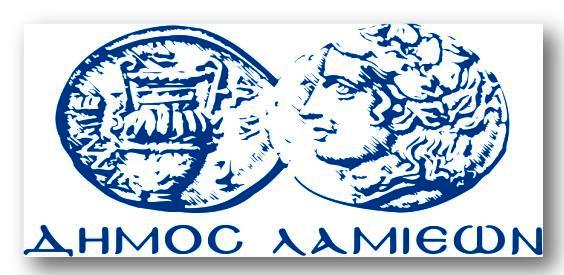 ΠΡΟΣ: ΜΜΕΔΗΜΟΣ ΛΑΜΙΕΩΝΓραφείου Τύπου& ΕπικοινωνίαςΛαμία, 16/8/2018